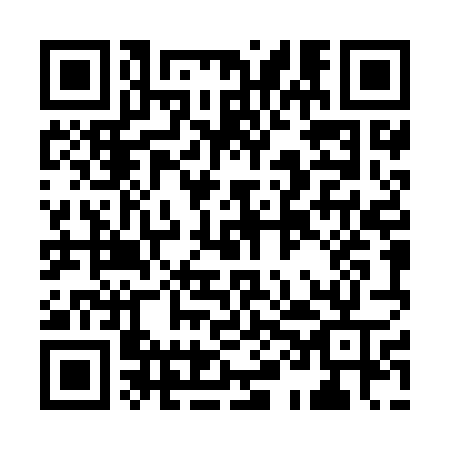 Prayer times for Santa Cruz, PhilippinesWed 1 May 2024 - Fri 31 May 2024High Latitude Method: NonePrayer Calculation Method: Muslim World LeagueAsar Calculation Method: ShafiPrayer times provided by https://www.salahtimes.comDateDayFajrSunriseDhuhrAsrMaghribIsha1Wed4:165:3111:492:596:087:182Thu4:165:3011:492:596:087:183Fri4:155:3011:493:006:087:184Sat4:155:2911:493:006:087:195Sun4:145:2911:493:016:087:196Mon4:145:2911:493:016:097:197Tue4:135:2811:483:026:097:208Wed4:135:2811:483:026:097:209Thu4:125:2811:483:036:097:2010Fri4:125:2711:483:046:107:2111Sat4:115:2711:483:046:107:2112Sun4:115:2711:483:056:107:2213Mon4:105:2611:483:056:107:2214Tue4:105:2611:483:066:117:2215Wed4:105:2611:483:066:117:2316Thu4:095:2611:483:076:117:2317Fri4:095:2511:483:076:117:2418Sat4:085:2511:483:076:127:2419Sun4:085:2511:483:086:127:2420Mon4:085:2511:483:086:127:2521Tue4:075:2511:493:096:137:2522Wed4:075:2411:493:096:137:2623Thu4:075:2411:493:106:137:2624Fri4:075:2411:493:106:137:2625Sat4:065:2411:493:116:147:2726Sun4:065:2411:493:116:147:2727Mon4:065:2411:493:126:147:2828Tue4:065:2411:493:126:157:2829Wed4:065:2411:493:126:157:2930Thu4:065:2411:503:136:157:2931Fri4:055:2411:503:136:167:29